Physical EducationPhysical EducationPhysical EducationPhysical EducationPhysical EducationPhysical EducationPhysical EducationPhysical EducationAt St Peter and St Paul, we deliver a curriculum which is accessible to all and maximises the development of every child’s ability and achievement in PE enabling them to know more about physical activity and keeping healthy, remember more about the physical activity they participate in and learn about and understand how to use and apply this knowledge to impact upon their own physical activity, participation and healthy lifestyle.At St Peter and St Paul, we deliver a curriculum which is accessible to all and maximises the development of every child’s ability and achievement in PE enabling them to know more about physical activity and keeping healthy, remember more about the physical activity they participate in and learn about and understand how to use and apply this knowledge to impact upon their own physical activity, participation and healthy lifestyle.At St Peter and St Paul, we deliver a curriculum which is accessible to all and maximises the development of every child’s ability and achievement in PE enabling them to know more about physical activity and keeping healthy, remember more about the physical activity they participate in and learn about and understand how to use and apply this knowledge to impact upon their own physical activity, participation and healthy lifestyle.At St Peter and St Paul, we deliver a curriculum which is accessible to all and maximises the development of every child’s ability and achievement in PE enabling them to know more about physical activity and keeping healthy, remember more about the physical activity they participate in and learn about and understand how to use and apply this knowledge to impact upon their own physical activity, participation and healthy lifestyle.At St Peter and St Paul, we deliver a curriculum which is accessible to all and maximises the development of every child’s ability and achievement in PE enabling them to know more about physical activity and keeping healthy, remember more about the physical activity they participate in and learn about and understand how to use and apply this knowledge to impact upon their own physical activity, participation and healthy lifestyle.At St Peter and St Paul, we deliver a curriculum which is accessible to all and maximises the development of every child’s ability and achievement in PE enabling them to know more about physical activity and keeping healthy, remember more about the physical activity they participate in and learn about and understand how to use and apply this knowledge to impact upon their own physical activity, participation and healthy lifestyle.At St Peter and St Paul, we deliver a curriculum which is accessible to all and maximises the development of every child’s ability and achievement in PE enabling them to know more about physical activity and keeping healthy, remember more about the physical activity they participate in and learn about and understand how to use and apply this knowledge to impact upon their own physical activity, participation and healthy lifestyle.At St Peter and St Paul, we deliver a curriculum which is accessible to all and maximises the development of every child’s ability and achievement in PE enabling them to know more about physical activity and keeping healthy, remember more about the physical activity they participate in and learn about and understand how to use and apply this knowledge to impact upon their own physical activity, participation and healthy lifestyle.Autumn 1Autumn 2Spring 1Spring 2Summer 1Summer 2Year 1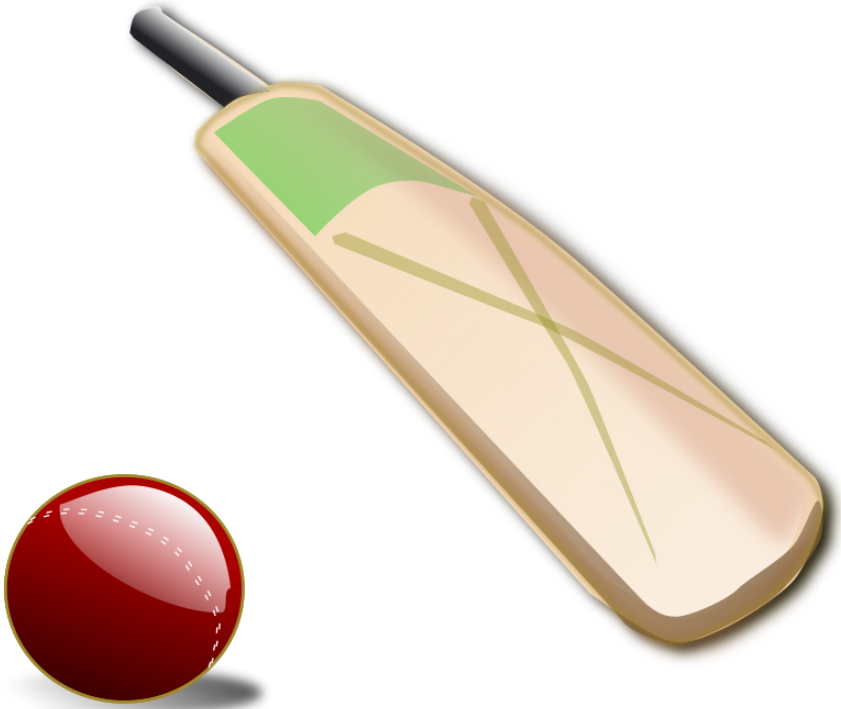 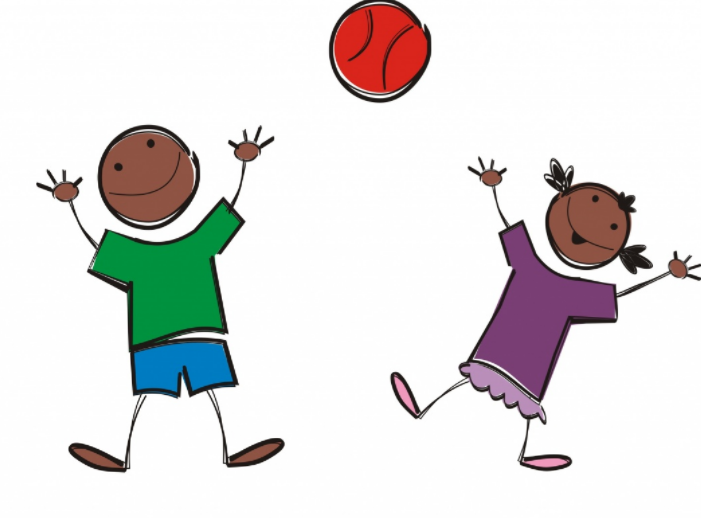 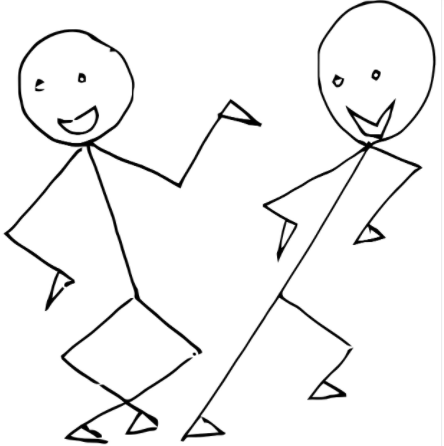 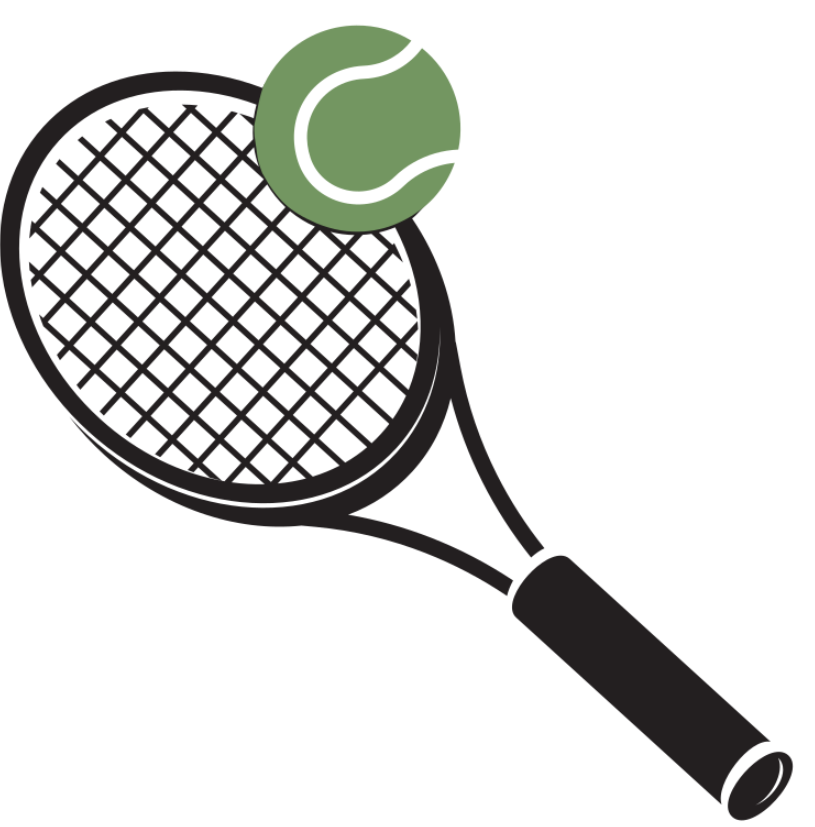 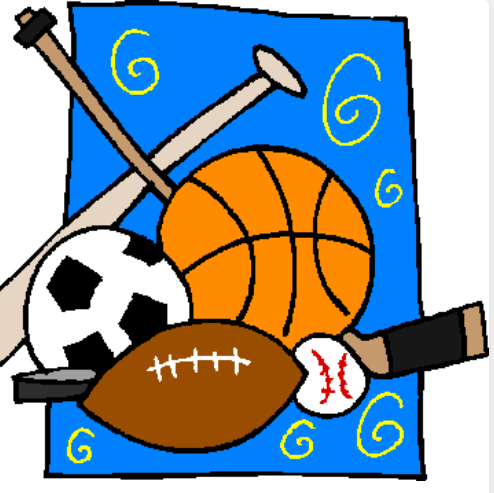 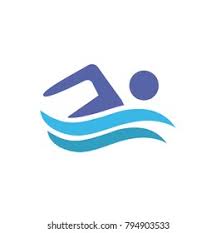 Year 1We love to run, jumpandplay cricketFundamental Movement Skills- Running and jumpingAgilityCricketWe are great at gamesThrowingCatchingCo-ordinationWe are dancers and gymnastsMovementFlexibilityBalanceStrengthWe are tennis playersRacket SkillsSpaceMovementCoordinationWe are great at Multi-Sports and footballThrowingCatchingFundamental skillsPassingReceivingWe are great at football and swimmingPassingReceivingSwimmingYear 2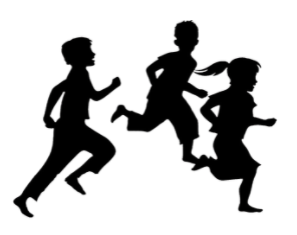 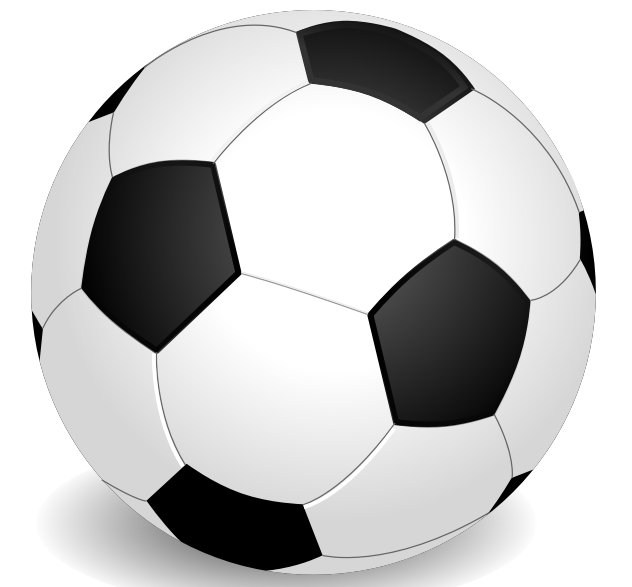 Year 2We love to run and jumpFundamental Movement Skills- Running and jumpingAgilityWe are great at gamesPassingPositioningAttackingDefendingThrowingCatchingCricketWe are dancers and gymnastsMovementFlexibilityBalanceStrengthWe are great at tennis and swimmingSwimmingRacket SkillsSpaceMovementCoordinationWe are great at Multi-Sports and footballThrowingCatchingFundamental skillsPassingReceivingWe are fit and athleticTo get ready for sports day we focus on:ThrowingRunningSprintingPassingReceivingAutumn 1Autumn 2Spring 1Spring 2Summer 1Summer 2Year 3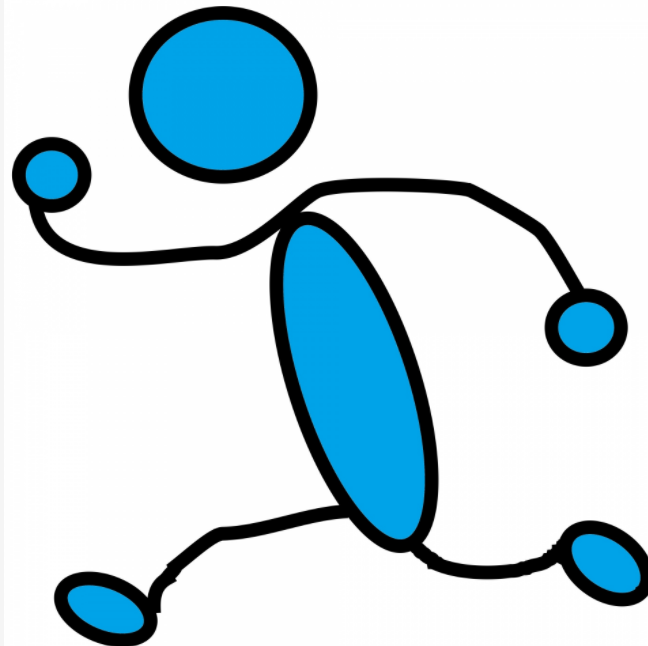 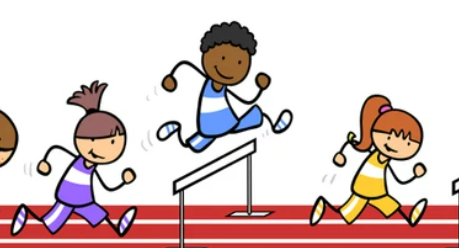 Year 3We are Football playersPassingReceivingDefendingShootingWe are great at gamesFootballThrowingCatchingPassingPositioningAttackingDefendingWe are Dancers and GymnastsFlexibilityMovementBalanceStrengthWe are Super AthletesFundamental Movement Skills- Running and jumpingAgilityWe are fit and athleticTo get ready for sports day we focus on:ThrowingRunningSprintingWe love adventures and swimmingSwimmingCommunicationTeamworkProblem SolvingDecision MakingYear 4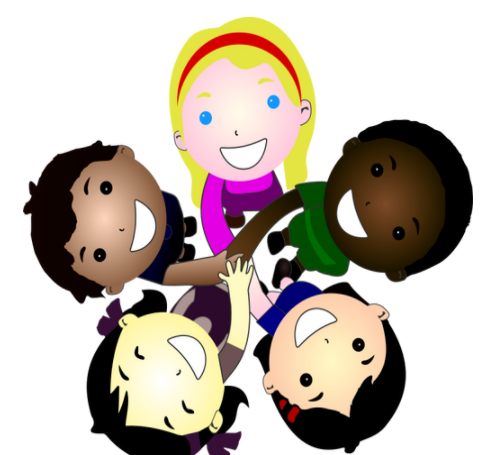 Year 4We are Football PlayersPassingReceivingDefendingShootingWe are great at gamesFootballThrowingCatchingPassingPositioningAttackingDefendingWe are Dancers and GymnastsFlexibilityMovementBalanceStrengthWe are Super AthletesFundamental Movement Skills- Running and jumpingAgilityWe love athletics and swimmingSwimmingTo get ready for sports day we focus on:ThrowingRunningSprintingOutdoor and AdventureCommunicationTeamworkProblem SolvingDecision MakingAutumn 1Autumn 2Spring 1Spring 2Summer 1Summer 2Year 5Year 5We love to run, jump and swimFundamental Movement Skills- Running and jumpingAgilitySwimmingWe are great at invasion games and CricketPassingReceivingDefendingShootingCricketWe are Dancers and FootballersPassingReceivingDefendingShootingFlexibilityMovementBalanceStrengthWe are Football players and GymnastsPassingReceivingDefendingShootingFlexibilityMovementBalanceStrengthWe are fit and athleticTo get ready for sports day we focus on:ThrowingRunningSprintingOutdoor and adventureCommunicationTeamworkProblem SolvingDecision MakingYear 6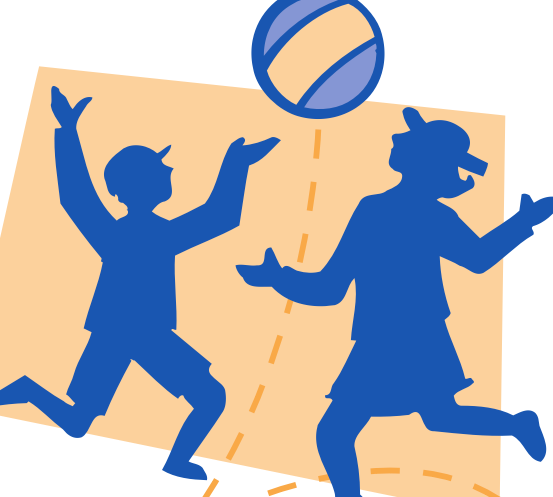 Year 6We love to run,jump and playcricketFundamental Movement Skills- Running and jumpingAgilityCricketWe are great at invasion gamesPassingReceivingDefendingShootingWe are Football players and swimmersSwimmingPassingReceivingDefendingShootingWe are Football players and gymnastsPassingReceivingDefendingShootingFlexibilityMovementBalanceStrengthSwimmingWe love to danceFlexibilityMovementBalanceStrengthOutdoor and adventureCommunicationTeamworkProblem SolvingDecision Making